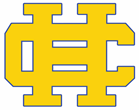 Henry Clay Social StudiesCriminal JusticeDirections: Complete each of the assignments listed below.  Assignments can be accessed at https://mrrileysocialstudies.weebly.com/nti-criminal-justice.htmlMr. Steven Riley: steven.riley@fayette.kyschools.usI will be available to support you in your work from 8am-11am and 12pm-3pm on these work days.  You may e-mail me questions you have about an assignment and if needed a video conference can be scheduled.  Please remember, just like at school, I may be assisting another student so a reply to your e-mail may not come immediately.Once you complete an assignment you may e-mail/share a copy of your work to me, scan the assignment and send it to me, or take a high quality picture of your work and e-mail it to me.Student Work Plan:Monday, April 6: Students should read the article “How to Protect Yourself from Identity Theft” and complete the article questions.Tuesday, April 7:  Students should use internet resources to complete the “White Collar Crime Scavenger Hunt” assignment.Wednesday, April 8:  Students should read the article “The Well-Heeled Ex-Cons Backing the Criminal Justice Reform Fight” and complete the article questions.Thursday, April 9: Students should complete the research portion of the “White Collar Crime Letter Assignment.”Friday, April 10: Students should complete the writing portion of the “White Collar Crime Letter Assignment.”Monday, April 13:  Students should read the article “ CSI Effect” and complete the article questions.Tuesday, April 14:  Students should complete the “CSI Internet Games” assignmentWednesday, April 15 and Thursday April 16:  Students should read the articles on “Forensic Problems” document and complete the questions.  (Note: There are two articles on the doc, you must complete both). Friday, April 17:  Students should read the article “Discover Careers in Forensic Science” and complete the article questions.Missing Assignments:Given the unusual circumstances we are currently experiencing we will accept any work that is missing from the beginning of second semester.  Many of the assignment are available on the class webpage:  https://mrrileysocialstudies.weebly.com/criminal-justice.html .  You have no excuse for not passing this class!!!